psykoterapeutti Matti Kupila Teoreettinen viitekehykseni on ryhmäanalyyttinen. Ryhmäanalyysi ei ole yksittäinen teoria, vaan se on saanut vaikutteita mm. psykoanalyysistä, systeemiteoriasta, sosiologiasta ja antropologiasta.  Työkokemukseni ihmisten kohtaamiseen olen saanut päiväkotityössä, mielenterveystyössä, musiikkiterapiatyössä ja perheväkivaltatyössä Miessakit ry:n Lyömättömässä Linjassa, sekä Ensi- ja turvakotien liiton Jussi-työssä.  Aikaa tähän on kulunut vajaat 30 vuotta.  Psykoterapeutiksi valmistuin v.1999. Psykoterapiapätevyyteni  on kirjattu Valviran ja 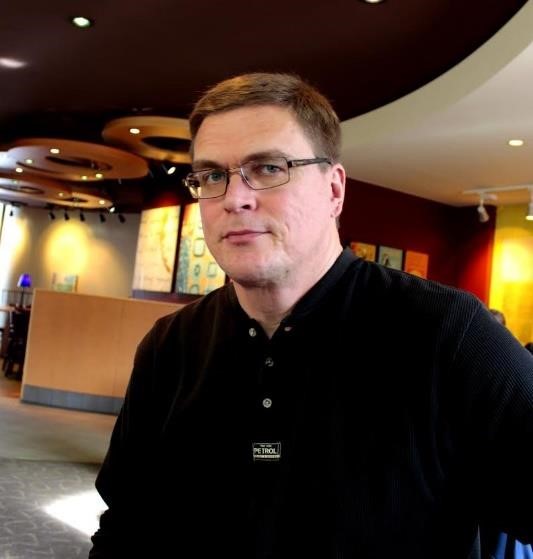 Kelan rekistereihin. Annan mielelläni lisätietoja ryhmästä. Matti Kupila p. 050 439 2011 matti.kupila@gmail.com  www.mattikupila.com  ITSETUNTO – TUNNE ITSESI PAREMMIN    Psykoterapiaryhmä aikuisillePsykoterapiassa itsetuntemuksen lisääntyminen on yksi tärkeistä tavoitteista. Keskusteluryhmässä tähän tavoitteeseen pyritään ja päästään vapaassa keskustelussa muiden ryhmäläisten kanssa koulutetun psykoterapeutin ohjaamana.  ryhmän koko ja kohderyhmä Ryhmä on tarkoitettu psykoterapiaan hakeutuville nuorille aikuisille ja aikuisille, miehille ja naisille. Tilaa on 8:lle. Ryhmän jäsenen päättäessä terapiansa sovitusti, hänen tilalleen otetaan uusi jäsen. Tyypillisiä syitä hakeutua psykoterapiaryhmään ovat:erilaiset ihmissuhdevaikeudet  samankaltaisten vaikeuksien toistuminen ihmissuhteissa traumaattiset kokemukset  tarve selvittää itselle kuka minä olen ja mitä haluan elämältä  tyhjyyden tunne jännittäminen yksinäisyys  masennus  mielialahäiriöt  arkuus tai estyneisyys sosiaalisissa tilanteissa vaikeudet lähestyä tai keskustella vastakkaisen sukupuolen tai ihastuksen kohteen kanssa  milloin ja missä Ryhmä kokoontuu Helsingin ydinkeskustassa Annankatu 16:ssa viikoittain keskiviikkoisin 1,5:n tunnin ajan klo 17.15-18.45. Ryhmä on lomalla tavallisimpina loma-aikoina: kesällä sovitusti, syyslomaviikon, jouluna sovitusti ja hiihtolomaviikon.  tavoitteet Ryhmäkokoonpanossa tavoitteena on koota eri ikäisiä ja eri elämäntilanteissa olevia miehiä ja naisia yhteen. Näin jaetut kokemukset ja tunteet itsestä ja toisista ovat monimuotoisia. Tämä auttaa kutakin ryhmäläistä peilaamaan kokemustaan itsestä, ryhmässä tapahtuvista ilmiöistä ja toisista monien näkökulmien kautta. Henkilökohtainen ”totuus” itsestä ja elämästä asetetaan tietoisesti uudelleen tarkasteltavaksi ja tarpeen mukaan muuteltavaksi. Tietoisuus itsestä jalostuu ja jokin itsessä muuttuu.   luottamus Psykoterapiaryhmän toimivuuden kannalta on tärkeää saavuttaa luottamus terapeuttiin ja muihin ryhmän jäseniin. Luottamus rakennetaan ryhmää ennakoivissa yksilötapaamisissa kunkin tulevan ryhmän jäsenen ja terapeutin välillä. Ennakoivat tapaamiset toimivat samalla ryhmähaastatteluna ja niitä voi sopia kahdesta viiteen tapaamista per ryhmään hakeutuva jäsen.  Kukin ryhmän jäsen sitoutuu osaltaan vähintään vuoden kestävään prosessiin, mutta on suositeltavaa jo alussa harkita ryhmän jäsenyyttä 2-3 vuoden ajaksi. Pieni vaihtuvuus ryhmässä vahvistaa luottamusta. Ryhmässä käsiteltävät asiat ovat salassa pidettäviä, eikä ryhmän jäsenten kesken ole suotavaa tavata ryhmäaikojen ulkopuolella. Tämä ehkäisee epäluottamuksen syntymistä ryhmän sisällä.kustannukset Ryhmään valmistavien tapaamisten hinta on 25€ / 45 min, eikä niihin myönnetä Kela:n kuntoutustukea.  Ryhmäterapian viikoittaisen kaksoistunnin (2x45min) hinta on 90€ Kelan kuntoutustuen saaneille, jolloin omavastuuosuus on 5,9€.  Itse maksaville hinta on 45€/vko.  Ryhmä on ensisijaisesti tarkoitettu kuntouttavaksi terapiaksi, mutta haluan tarjota kohtuuhintaisen mahdollisuuden terapiaan myös niille, jotka eivät syystä tai toisesta halua tai voi saada Kelalta tukea terapiaansa.  ryhmäterapiaa vai yksilöterapiaa Valtaosa psykoterapeuttisesta hoidosta toteutuu yksilö- tai pariterapeuttisessa muodossa. Yksilöterapiaan on helpompaa ja turvallisempaa hakeutua, koska terapeuttinen suhde luodaan kahden ihmisen välillä. Samalla asiakkaan asioiden käsittelyyn voidaan yksinomaan keskittyä ja niille jää enemmän aikaa. Miksi kannattaisi edes harkita ryhmäpsykoterapiaa?  Ihmisten henkisten ja sosiaalisten vaikeuksien juuret ovat menneisyydessä. Oireet tulevat usein esille erilaisissa sosiaalisissa tilanteissa. Ryhmäterapian vahvuus liittyy monipuoliseen sosiaalisten tilanteiden, niiden esille nostamien tunteiden ja erilaisten tilannetulkintojen käsittelyyn ja korjaamiseen. Ryhmässä tapahtuvaa sosiaalista vuorovaikutusta koetaan, jaetaan ja tapahtuneisiin sosiaalisiin tilanteisiin palataan tarpeen tullen. Ryhmän jäsenten sosiaaliset ja itsetunto taidot karttuvat.  Omien myönteisten tunteiden ja myös pelkojen, häpeän ja ahdistusten jakaminen toisten kesken helpottaa. Tultuaan ryhmässä hyväksytyksi aitona ja yhdenvertaisena jäsenenä toisten kanssa, on myönteinen tunnevaikutus ryhmän jäsenelle itselleen moninkertainen verraten yksilöterapiaan. Kokemus vahvistaa. Kurkistaminen toisten henkilökohtaiseen kokemukseen elämästä avaa silmiä. Omat ajatukset siitä, minkälaista toisten elämä on, saavat uusia näkökulmia. Ryhmässä voi saada myös kokemuksen itsestä toisten auttajana. Tämä vahvistaa itsetuntoa.  Ryhmäterapia on kustannuksiltaan noin puolet yksilöterapiaa edullisempaa. Tämä mahdollistaa psykoterapeuttisen hoidon niillekin, joilla Kela:n kuntoutustuesta huolimatta ei ole taloudellisia resursseja yksilöterapiaan hakeutumiselle.  